Figura 1Atributos derivados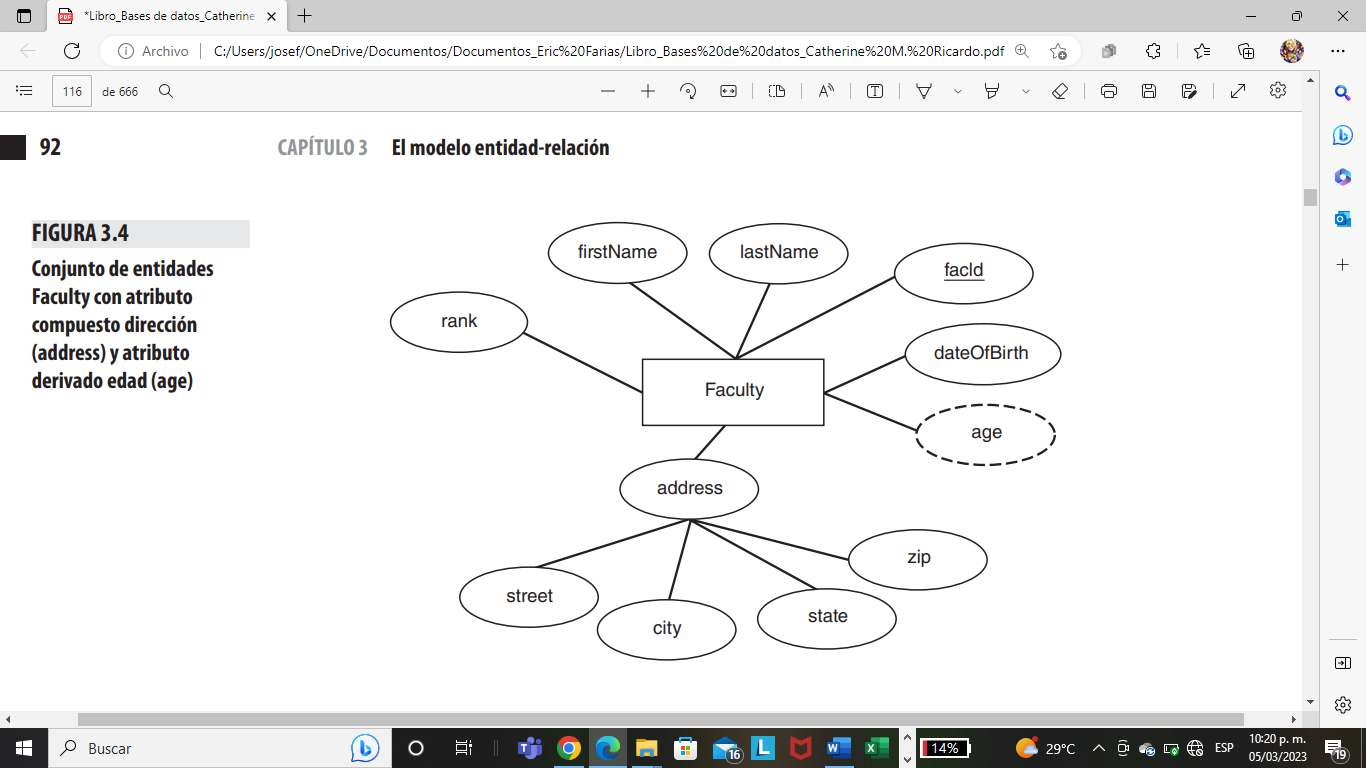 Nota. Los atributos que no se almacenarán, pero cuyos valores se calcularán u obtendrán a partir de otras fuentes, se llaman derivados. Éstos se citan en un diagrama E-R mediante un óvalo con rayas. Tomada de (Ricardo C. M, 2009, pág. 92).